	Reception Curriculum overview 2020-2021What do we want our children to learn?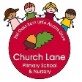 As children move into Reception year there needs to be a greater focus on teaching skills and knowledge in order to best prepare them for the next steps in their journey.Below are the possible learning enquiries that will ‘bubble’ alongside our ‘in the moment’ observations, interests and cohort/individual needs.We will interweave the learning by discovering together and carefully guiding the children to ensure a broad and language-rich educational programme. This will be achieved through a range of teaching inputs, enhancements to our continuous provision and the books we read.As our children move through the EYFS, the curriculum is designed to ensure all children developing the desired building blocks to ensure they have all the skills needed for National Curriculum.Developing life skills for our children is really important to us- please see our ‘life skills’ curriculum plan that supports all areas of learning. What do we want our children to learn?As children move into Reception year there needs to be a greater focus on teaching skills and knowledge in order to best prepare them for the next steps in their journey.Below are the possible learning enquiries that will ‘bubble’ alongside our ‘in the moment’ observations, interests and cohort/individual needs.We will interweave the learning by discovering together and carefully guiding the children to ensure a broad and language-rich educational programme. This will be achieved through a range of teaching inputs, enhancements to our continuous provision and the books we read.As our children move through the EYFS, the curriculum is designed to ensure all children developing the desired building blocks to ensure they have all the skills needed for National Curriculum.Developing life skills for our children is really important to us- please see our ‘life skills’ curriculum plan that supports all areas of learning. What do we want our children to learn?As children move into Reception year there needs to be a greater focus on teaching skills and knowledge in order to best prepare them for the next steps in their journey.Below are the possible learning enquiries that will ‘bubble’ alongside our ‘in the moment’ observations, interests and cohort/individual needs.We will interweave the learning by discovering together and carefully guiding the children to ensure a broad and language-rich educational programme. This will be achieved through a range of teaching inputs, enhancements to our continuous provision and the books we read.As our children move through the EYFS, the curriculum is designed to ensure all children developing the desired building blocks to ensure they have all the skills needed for National Curriculum.Developing life skills for our children is really important to us- please see our ‘life skills’ curriculum plan that supports all areas of learning. What do we want our children to learn?As children move into Reception year there needs to be a greater focus on teaching skills and knowledge in order to best prepare them for the next steps in their journey.Below are the possible learning enquiries that will ‘bubble’ alongside our ‘in the moment’ observations, interests and cohort/individual needs.We will interweave the learning by discovering together and carefully guiding the children to ensure a broad and language-rich educational programme. This will be achieved through a range of teaching inputs, enhancements to our continuous provision and the books we read.As our children move through the EYFS, the curriculum is designed to ensure all children developing the desired building blocks to ensure they have all the skills needed for National Curriculum.Developing life skills for our children is really important to us- please see our ‘life skills’ curriculum plan that supports all areas of learning. What do we want our children to learn?As children move into Reception year there needs to be a greater focus on teaching skills and knowledge in order to best prepare them for the next steps in their journey.Below are the possible learning enquiries that will ‘bubble’ alongside our ‘in the moment’ observations, interests and cohort/individual needs.We will interweave the learning by discovering together and carefully guiding the children to ensure a broad and language-rich educational programme. This will be achieved through a range of teaching inputs, enhancements to our continuous provision and the books we read.As our children move through the EYFS, the curriculum is designed to ensure all children developing the desired building blocks to ensure they have all the skills needed for National Curriculum.Developing life skills for our children is really important to us- please see our ‘life skills’ curriculum plan that supports all areas of learning. What do we want our children to learn?As children move into Reception year there needs to be a greater focus on teaching skills and knowledge in order to best prepare them for the next steps in their journey.Below are the possible learning enquiries that will ‘bubble’ alongside our ‘in the moment’ observations, interests and cohort/individual needs.We will interweave the learning by discovering together and carefully guiding the children to ensure a broad and language-rich educational programme. This will be achieved through a range of teaching inputs, enhancements to our continuous provision and the books we read.As our children move through the EYFS, the curriculum is designed to ensure all children developing the desired building blocks to ensure they have all the skills needed for National Curriculum.Developing life skills for our children is really important to us- please see our ‘life skills’ curriculum plan that supports all areas of learning. What do we want our children to learn?As children move into Reception year there needs to be a greater focus on teaching skills and knowledge in order to best prepare them for the next steps in their journey.Below are the possible learning enquiries that will ‘bubble’ alongside our ‘in the moment’ observations, interests and cohort/individual needs.We will interweave the learning by discovering together and carefully guiding the children to ensure a broad and language-rich educational programme. This will be achieved through a range of teaching inputs, enhancements to our continuous provision and the books we read.As our children move through the EYFS, the curriculum is designed to ensure all children developing the desired building blocks to ensure they have all the skills needed for National Curriculum.Developing life skills for our children is really important to us- please see our ‘life skills’ curriculum plan that supports all areas of learning. Term     Autumn 1   Autumn 2Spring 1Spring 2Summer 1Summer 2Baseline AssessmentsTransition for Year 1We will launch each termlet with an opening question that will inspire, guide and teach. We will start with what do the children already know, discover what they would like to learn and take into account any gaps in learning. We will launch each termlet with an opening question that will inspire, guide and teach. We will start with what do the children already know, discover what they would like to learn and take into account any gaps in learning. We will launch each termlet with an opening question that will inspire, guide and teach. We will start with what do the children already know, discover what they would like to learn and take into account any gaps in learning. We will launch each termlet with an opening question that will inspire, guide and teach. We will start with what do the children already know, discover what they would like to learn and take into account any gaps in learning. We will launch each termlet with an opening question that will inspire, guide and teach. We will start with what do the children already know, discover what they would like to learn and take into account any gaps in learning. We will launch each termlet with an opening question that will inspire, guide and teach. We will start with what do the children already know, discover what they would like to learn and take into account any gaps in learning. We will launch each termlet with an opening question that will inspire, guide and teach. We will start with what do the children already know, discover what they would like to learn and take into account any gaps in learning. Question to LaunchSuper Start- Who is in my world?Why happens to animals in autumn?Why is snow white?Where does milk come from?Why do bees sting?Where do you want to go?Books to engage and ignite learningThe colour monsterOwl BabiesBig Hair Don’t CareHappy in our skinAll about families Pete the Cat Rocking in my New School ShoesThe Three Little PigsWide awake HedgehogThe Squirrels Busy YearLittle Red Riding HoodSeasonsThe GruffaloThe Wind BlewWhy do Leaves fall from trees?The Leaf ManLet’s celebrate: Festival poems from around the worldThe Christmas StoryOne Day On our Blue Planet: In AntarcticaAnimals in WinterStick ManSecrets of Winter: Emperors EggLost in the Toy Museum Chickens are not the only onesLittle Red HenHanda’s SurpriseThe Gingerbread ManOliver’s VegetablesWhat the Ladybird Heard Tractors-non fiction bookFamer duckTADYucky wormsThe Bee BookA Butterfly is PatientCamille and the SunflowersThe Crayon ManJack and the BeanstalkLife Cycles: seed to a sunflowerThe Very Hungry CaterpillarSuperwormLola plants a GardenTell me more about RamadanOne Day on our Blue Planet: Oceans/Savannah Greta ThunbergOh the Places you will goAmelia EarhartRosie’s hat Harry and the Bucketful of Dinosaurs Memorable experiences/homelinks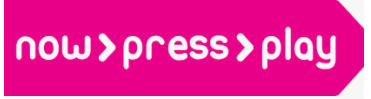 Families from different cultures to be invited in and talk about family dynamics Photos of own familiesMrs Smiths Loans boxThe Three Little PigsAutumn walkAutumn collection bagsChristmas NativityBoston Pantomime  Christmas StoryInvite a Musician in to schoolWeatherTesco Farm to ForkFarm Kitchen workshopsTractor visitsTattershall FarmOn the FarmGinger Bread ManVisit to Art Hub- gallery Library visitsButterfly houseMrs Smiths Cottage loans boxBee keeper visitorMini-BeastsJack and the BeanstalkTattershall FarmTransition into Year 1SeasideTransportPSEDPrime AreaJigsaw-Being in My WorldJigsaw- Celebrating differenceJigsaw- Dreams and GoalsJigsaw- Healthy MeJigsaw- RelationshipsJigsaw- Changing MeCommunication and LanguagePrime AreaAll areas of learning will have communication and language at the heart of the curriculum.We will ensure regular language assessments are carried out to ensure every child is progressing.All areas of learning will have communication and language at the heart of the curriculum.We will ensure regular language assessments are carried out to ensure every child is progressing.All areas of learning will have communication and language at the heart of the curriculum.We will ensure regular language assessments are carried out to ensure every child is progressing.All areas of learning will have communication and language at the heart of the curriculum.We will ensure regular language assessments are carried out to ensure every child is progressing.All areas of learning will have communication and language at the heart of the curriculum.We will ensure regular language assessments are carried out to ensure every child is progressing.All areas of learning will have communication and language at the heart of the curriculum.We will ensure regular language assessments are carried out to ensure every child is progressing.Physical DevelopmentPrime AreaMove around a spaceFundamental movement skillsGetting changed for P.E with supportUsing Knife and Fork correctlyPutting on coatContinue to develop gross motor skillsChunky pencils to write/salt trays –letter formationGymnastics-TravellingDance- Spatial awareness and use of rhythmGetting changed for P.E with supportUsing Knife and Fork correctlyPutting on coat on and fastening zip with supportDevelop fine motor skills Chunky pencils to write/salt trays –letter formationGames- using bean bagsGymnastics- stretching and curlingIndependently getting changed for P.EUsing Knife and Fork correctlyPutting on coat and fastening zipDevelop fine motor skillsChunky pencils to write –letter formationHealth and well-beingDance- Travelling using different pathways, shapes and body partsGames- using quoits and hoopsIndependently getting changed for P.EUsing Knife and Fork correctlyPutting on coat and fastening zipDevelop fine motor skillsThin pencils-letter formationHealth and well-being Games-using a ballDance- using different shapes, levels and speeds to perform short phrasesIndependently getting changed for P.EUsing Knife and Fork correctlyPutting on coat and fastening zipDevelop fine motor skillsThin pencils-letter formationHealth and well-beingGymnastics- taking weight on different partsGames-ropes, bats and ballsIndependently getting changed for P.EUsing Knife and Fork correctlyPutting on coat and fastening zipDevelop fine motor skillsThin pencils-letter formationHealth and well-beingThe three Prime Areas will be strengthened and applied through the four specific areas below. All seven areas of learning are equally important and are inter- connected.The three Prime Areas will be strengthened and applied through the four specific areas below. All seven areas of learning are equally important and are inter- connected.The three Prime Areas will be strengthened and applied through the four specific areas below. All seven areas of learning are equally important and are inter- connected.The three Prime Areas will be strengthened and applied through the four specific areas below. All seven areas of learning are equally important and are inter- connected.The three Prime Areas will be strengthened and applied through the four specific areas below. All seven areas of learning are equally important and are inter- connected.The three Prime Areas will be strengthened and applied through the four specific areas below. All seven areas of learning are equally important and are inter- connected.The three Prime Areas will be strengthened and applied through the four specific areas below. All seven areas of learning are equally important and are inter- connected.Literacy focus textWhere the Wild Things Are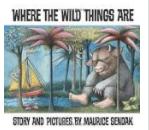 Halibut Jackson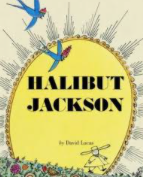 The Magic Paintbrush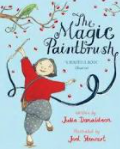 Hairy MaclaryI will never not eat a Tomato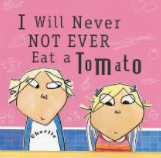 The Tiny Seed and Oi Frog!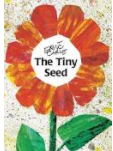 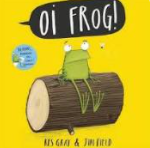 The Night Pirate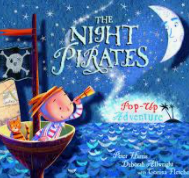 Literacy/ RWI PhonicsSpecificRead a wide range of books for pleasure- Introduce set 1 sounds and oral blendingBegin to blend CVC wordsBegin to write recognisable lettersRecognise own name and attempt to write itOral rehearsing of sentences Read a wide range of books for pleasure- Introduce set 1 sounds and oral blendingFocus on special friendsBegin to blend CVC wordsBegin to write recognisable letters and CVC wordsAlien wordsRecognise own name and attempt to write itOral rehearsing  of sentences Read a wide range of books for pleasure- Recap set 1 soundsConsolidate special friendsBegin to read simple phrasesBegin to write simple phrasesAlien wordsWrite own nameOral rehearsing of sentencesRead a wide range of books for pleasure- Recap set 1 soundsConsolidate special friendsBegin to read simple phrasesBegin to write simple phrasesAlien wordsWrite own nameOral rehearsing of sentences Spelling some red words correctlyRead a wide range of books for pleasure- Introduce set 2 soundsAlien wordsRead and write simple sentences with capital letters and full stopMost letters all formed correctlySpelling some red words correctlyRead a wide range of books for pleasure- Introduce set 2 soundsAlien wordsRead and write simple sentences with capital letters and full stopAll letters all formed correctlyBegin to use conjunctions and some adjectives to add interest to sentence.Spelling taught red words correctlyMathsSpecificPhase: Just Like Me!Where do things belong?Positional LanguageMatch and sort Compare amountsCompare size, mass and capacity Exploring patternPhase: It’s me 1, 2, 3!Representing, comparing and composition of 1,2,3 Circles and Triangles Positional LanguagePhase: Light and DarkRepresenting numbers to 5One more, one lessShapes with 4 sidesTimePhase: Alive in 5Introducing zeroComparing numbers to 5Composition of 4 and 5Compare massCompare capacityPhase: Growing 6,7,86,7,8Making pairsCombining 2 groupsLength and heightTimePhase: Growing 6,7,86,7,8Making pairsCombining 2 groupsLength and heightTimeDue to lockdown we are recapping Growing 6,7,8Phase: Building 9 and 109 and 10Comparing numbers to 10Number bonds to 103D shapePatternConsolidationPhase: First, then, nowPhase: Find my patternUnderstanding of the WorldSpecificICT LinksExplore making sense of their immediate family and communityExplore the  past by talking about Nursery experiences or summer holidaysLook at different maps from places they have visited during the holidays.Using IWBLook at different families from different culturesLook at homes from the pastJob roles of parents/carers Exploring the change in season- autumn  Discover what animals do in autumn- birds, hedgehogs, squirrelsLearn what hibernation meansLearn the role of vets-poorly hedgehogs Leaf identification Ipads-using the cameraExploring similarities and difference and places of worshipCelebrations/festivals:DiwaliBonfire NightArmistice DayNativity Christmas Esafety: Going Places Safely- Smartie the PenguinExplore the change in season- winterDiscover countries that have snow all year round- Antarctica look at differences and similarities between life in this country and AntarcticaVideo clips from National Geographic will bring the wider world into classroom.Identify where Antarctica is on the mapTalk about some Penguin factsSenses- feel, smell, see, hear will be introducedShow awareness of change in state- ice melting and water freezing- begin to form scientific questionsLook at the role of people who help to keep roads and paths safeOld and new toysChinese New YearEsafety: ABC SearchingDiscover Tractors from the past and begin to put them in a basic chronological order. Embed that the past is already something that has happenedLook at before they were born – horse and cart instead of tractorsExplore Sleaford (Lincolnshire) with contrasting environment in Handa’s surprise Baking Can talk about the role of a FarmerFarm animals and offspringCan identify where our school is on the map, name of road and town.Use google EarthBluebotsLifecycle of chickenEsafety: Keep it PrivateExplore the change in season- springExplore different mini-beasts found in the garden and learn about natural habitatsDiscover facts and talk about insects e.g. BeesTalk and describe  about life-cycles- butterflies, seed to sunflower plants, tadpoles to frogsIdentify plants and flowers in the gardenExplore the role a Bee KeeperMagnifying appSenses- feel, smell, see, hear will be consolidatedBegin to understand how and why we get good shadows at this time of the year.Use the sun to explore light traveling through materialsEsafety: Keep it PrivateDinosaurs-back to the past!Transport from the pastMapsTo be completedEsafety: My Creative workExpressive Arts and DesignSpecificCharanga Music will be used in addition to music explored through festivals and celebrationsFamous Artist : Picasso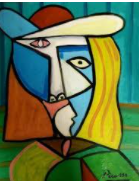 Drawing and painting self portraitsColour monster art workObservational drawing of pumpkins and squashesFamous Artist : Kadinsky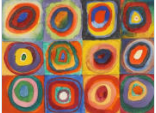 Famous Artist: Andy Goldsworthy (natural art)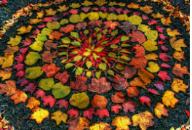 Natural art collagesHedgehog clay sculpturesRangoli PatternsChristmas craftsFamous Artist: Van Gogh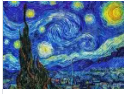 Frozen paintingsTextured winter ArtChinese Dragon puppetsFamous Artist: Georgia o’ Keeffe (landscapes)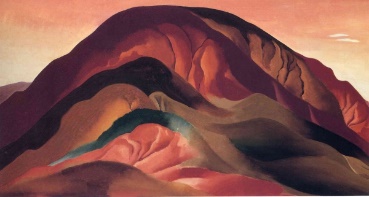 Gingerbread man trapsDraw own maps linked to What the Lady Bird heardFamous Artist: Van Gogh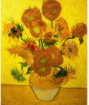 Observational drawings/paintings of flowers, plants, mini-beastsButterfly symmetryFamous Artist: Georgia o’ Keeffe (landscapes continued)Please note that although the curriculum overview is ‘boxed’ under each term, some skills will continue throughout the year and some may be covered earlier or later on in the year depending on the cohorts needs. It is also not to be seen as an ‘exhaustive list’- it will be added to throughout the year in order to ensure a tailor made curriculum. Please note that although the curriculum overview is ‘boxed’ under each term, some skills will continue throughout the year and some may be covered earlier or later on in the year depending on the cohorts needs. It is also not to be seen as an ‘exhaustive list’- it will be added to throughout the year in order to ensure a tailor made curriculum. Please note that although the curriculum overview is ‘boxed’ under each term, some skills will continue throughout the year and some may be covered earlier or later on in the year depending on the cohorts needs. It is also not to be seen as an ‘exhaustive list’- it will be added to throughout the year in order to ensure a tailor made curriculum. Please note that although the curriculum overview is ‘boxed’ under each term, some skills will continue throughout the year and some may be covered earlier or later on in the year depending on the cohorts needs. It is also not to be seen as an ‘exhaustive list’- it will be added to throughout the year in order to ensure a tailor made curriculum. Please note that although the curriculum overview is ‘boxed’ under each term, some skills will continue throughout the year and some may be covered earlier or later on in the year depending on the cohorts needs. It is also not to be seen as an ‘exhaustive list’- it will be added to throughout the year in order to ensure a tailor made curriculum. Please note that although the curriculum overview is ‘boxed’ under each term, some skills will continue throughout the year and some may be covered earlier or later on in the year depending on the cohorts needs. It is also not to be seen as an ‘exhaustive list’- it will be added to throughout the year in order to ensure a tailor made curriculum. Please note that although the curriculum overview is ‘boxed’ under each term, some skills will continue throughout the year and some may be covered earlier or later on in the year depending on the cohorts needs. It is also not to be seen as an ‘exhaustive list’- it will be added to throughout the year in order to ensure a tailor made curriculum. 